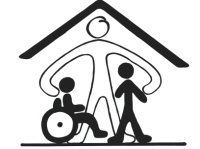 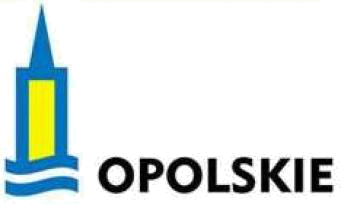 Regulamin Dni Aktywności Sportowo-Rekreacyjnej Osób Niepełnosprawnych – Edycja V – Bowlingfinansowanych ze środków PFRON przez Województwo OpolskieCELE: - Bezpośrednie kontakty miedzy osobami niepełnosprawnymi w czasie wspólnej zabawy i rywalizacji sportowej;-Popularyzacja bowlingu jako dyscypliny sportu dla osób                                    z niepełnosprawnością  intelektualną;- Zapoznanie się z zasadami gry dla osób, które spotykają się z nią po raz pierwszy;- Rozwijanie sprawności fizycznej;- Współdziałanie w grupie i budowanie więzi społecznych;- Dowartościowanie osób niepełnosprawnych poprzez udział w zawodach oraz prezentację ich możliwości;ORGANIZATOR :- Stowarzyszenie na Rzecz Rozwoju Edukacji i Rehabilitacji Osób Niepełnosprawnych TERMIN I MIEJSCE:Dni Aktywności Sportowo-Rekreacyjnej Osób Niepełnosprawnych – Edycja V– Bowling  odbędą się w dniach 20 -21 października 2015 r.Treningi i zawody: Kręgielnia FitLife (Szara Willy), ul. Oleska 11, Opole;Posiłki i nocleg: Hotel Festival, ul. Oleska 86, Opole;Rozpoczęcie: 20.10.2015 godz. 10.00 Hotel „Festival”;Zakończenie: 21.10.2015 godz. 13.45 Hotel „Festival”;UCZESTNICY:Uczniowie placówek specjalnych województwa opolskiego                                  z niepełnosprawnością intelektualną stopnia umiarkowanego i znacznego;SZCZEGÓŁOWY PROGRAM DNI AKTYWNOŚCI SPORTOWO-REKREACYJNEJ OSÓB NIEPEŁNOSPRAWNYCH – EDYCJA V – BOWLING    Dzień I – 20.10.2015Zbiórka uczestników Dni Aktywności Sportowo – Rekreacyjnych 
w hotelu Festival  - godz. 10.00Przywitanie uczestników wraz z opiekunami i rozdanie koszulek i znaczków identyfikacyjnych – godz. 10.30Przejazd na kręgielnię -  zaznajomienie się z obiektem, rozpoczęcie rozgrywek:  trening, gry obserwowane – godz.10.45 - 13.15Zawody dla trenerów/opiekunów 13.15 – 14.00Wręczenie nagród trenerom 14.00- 14.15Powrót do hotelu i obiad – godz.14.30Czas wolny (korzystanie z basenu, wyjście na miasto) - godz.15.00-18.00Kolacja, wieczorne spotkanie przy muzyce – godz.18.00-21.00     Dzień II  - 21.10.2015Śniadanie – godz. 9.00Przejazd na kręgielnię - zawody, rywalizacja sportowa – godz.10.30 - 12.30Powrót do hotelu i obiad – godz.12.45 – 13.30Uroczyste zakończenie imprezy, rozdanie medali  i nagród za I, II i III miejsce, medali za udział w Dniach Aktywności Sportowo –Rekreacyjnych Osób Niepełnosprawnych. Każdy uczestnik otrzyma upominek, znaczek za uczestnictwo, 
a każda drużyna pamiątkową statuetkę, - godz. 13.45UWAGI Szczegółowych informacji można uzyskać u koordynatora imprezy p. Moniki Szendzielorz pod nr  tel:  692434014. 